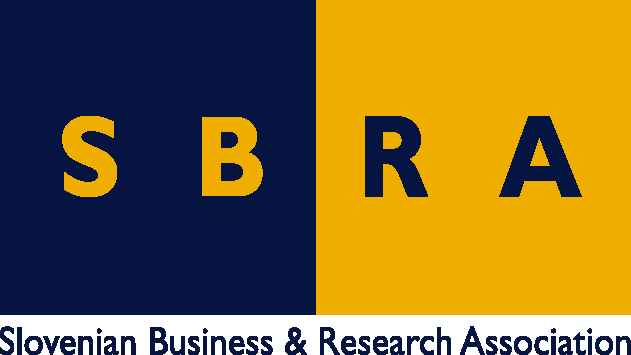 Slovensko gospodarsko in raziskovalno združenje, BruseljObčasna informacija članom 137 – 201923. september 2019Evropska sredstva za projekt raziskovalca, ki je z računalniškim modelom ugotavljal, zakaj imamo ljudje tako velike možganeZakaj imamo ljudje tako velike možgane je v okviru evropskega projekta SocialBrain, ki ga je izvedel Mauricio González-Forero , raziskovalec britanske univerze St Andrews. Evropska komisija njegov projekt predstavlja kot zgledni evropski projekt, ker je ugotovil, da so razlog za to najbrž okoljski izzivi, pa tudi, ker prinaša nova vprašanja za raziskave razvoja človeka. Za raziskovanje je Mauricio González-Forero uporabil računalniški model. Njegov cilj je bil preveriti hipotezo, ki prevladuje zadnja desetletja, da je rast človeških možganov posledica tekmovanja in sodelovanja med posamezniki in skupinami.Njegova raziskava je na presenečenje številnih znanstvenikov pokazala, da je rast možganov veliko bolj posledica boja za preživetje v težkih razmerah. Pokazala je tudi, da samo določene oblike družbenega sodelovanja pripo0morejo k rasti možganov. Ker možgani pokurijo veliko energije za svoje delovanje, je da na določeni točki postane vlaganje v rast možganov postane predrago za prebavni sistem.Na podlagi rezultatov projekta SWocialBrain je mogoče sklepati, da človek ne bi imel tako velikih možganov, če se v evoluciji ne bi soočal z vročimi poletji v savani in mrazom v času ledene dobe. Dejstvo pa je tudi, da številne vrste preživijo in rastejo v zelo težkih okoliščinah ne da bi razvile veliko malih sivih celic. IZ tega izhaja, da je za to potrebnega še nekaj več, kar je kultura, kar v tehničnem smislu pomeni učenje drug od drugega.Koristne informacije:Spletna stran raziskovalca:https://www.mgforero.info/Poročila o izvajanju projekta SocialBrain:https://cordis.europa.eu/project/rcn/200945/reporting/enPripravila:Darja Kocbek